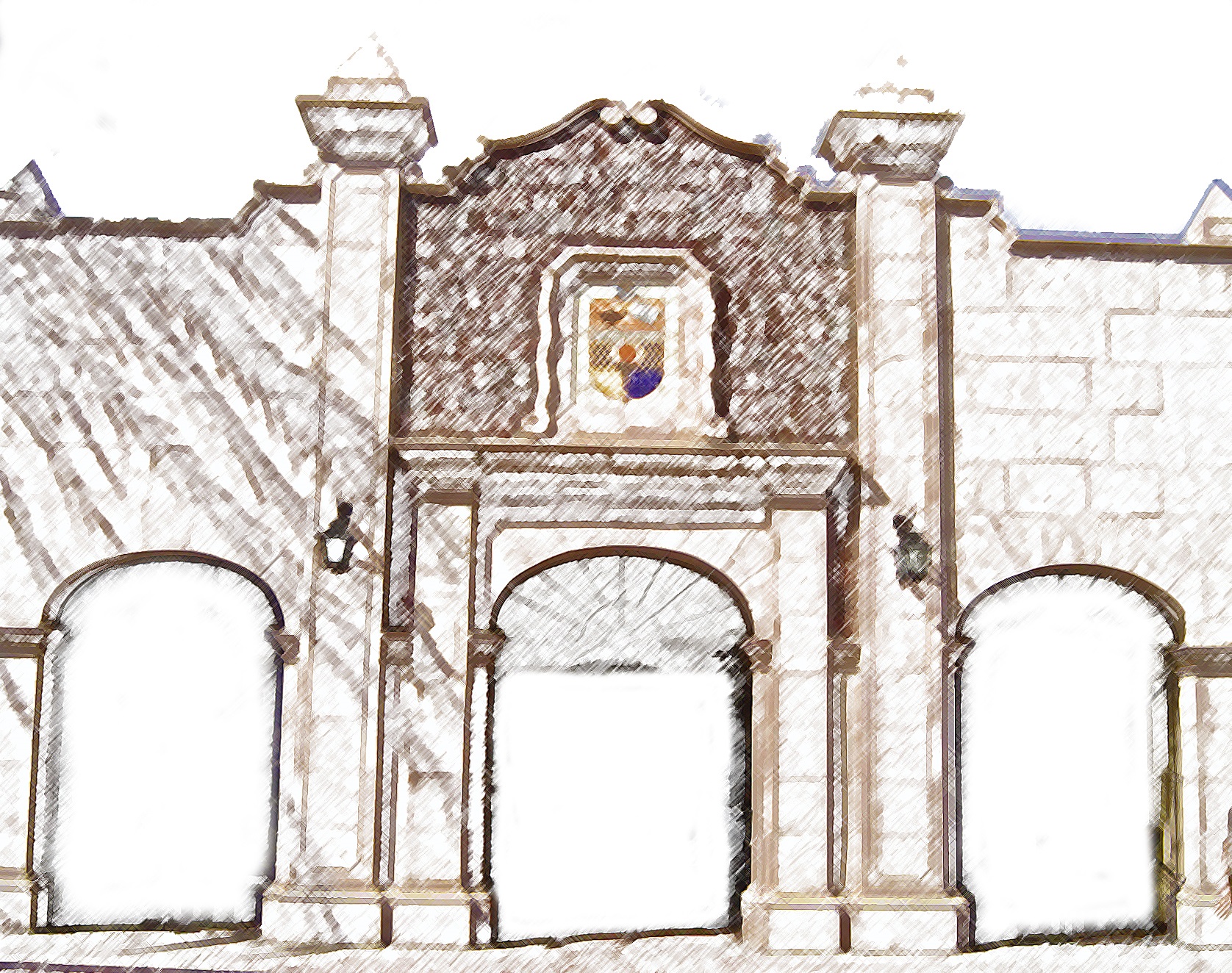 Universidad de SonoraDivisión de Humanidades y Bellas ArtesDepartamento de Letras y Lingüística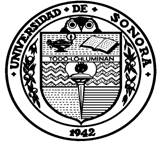 Maestría en LingüísticaConvocatoria de ingreso 2019-2021MisiónLa Maestría en Lingüística de la Universidad de Sonora, por su orientación centrada en el estudio y análisis de lenguas minoritarias generalmente habladas por personas en desventaja social, tiene un fuerte compromiso de responsabilidad social, por ello el interés principal de este programa de posgrado es el formar recursos humanos de la más alta calidad para que profundicen y amplíen el conocimiento lingüístico. De esta manera, los egresados de este programa de posgrado podrán participar activamente en el desarrollo, análisis, transformación y promoción de los avances del conocimiento lingüístico y potencialmente influir en la inserción de este conocimiento en el entorno de la cultura nacional e internacional adaptando o incorporando ese conocimiento en áreas de los sectores educativo, científico y social.Objetivos Formar personal altamente capacitado en el área de investigación de las lenguas indígenas desde una perspectiva que valore las interrelaciones entre forma y función.Preparar recursos humanos con alta capacidad de análisis, de interpretación y de promoción de avances científicos en materia lingüística, para fortalecer la investigación de las lenguas indígenas de la región, de la nación y del continente americano.Consolidar un esfuerzo regional de desarrollo de los estudios lingüísticos en esta área del conocimiento y contribuir con ello al impulso que se busca dar a la investigación de las lenguas indígenas por parte de otros investigadores de instituciones nacionales y extranjeras, contribuyendo con ello al desarrollo de la disciplina.DuraciónEl programa tiene una duración de cuatro semestresRequisitos de Admisión1. Presentar al Coordinador de la Maestría en Lingüística una solicitud de ingreso (solicitud de inscripción y datos curriculares de acuerdo a los formatos proporcionados en la página del Programa de la Maestría http://www.maestriaenlinguistica.uson.mx/).2. Carta de exposición de motivos e interés por ingresar a la maestría: objetivos que persigue, correspondencia con su formación académica, beneficios esperados.3. Copia fotostática del certificado de estudios de licenciatura en Lingüística o en áreas afines, con promedio mínimo de 80 o su equivalente en otros sistemas de calificación.4. Copia fotostática del título y/o acta de examen profesional. En el caso de ser pasantes de licenciatura, cumplir con los requisitos que marca el Reglamento de Estudios de Posgrado de la Universidad de Sonora, consultable en http://www.uson.mx/institucional/marconormativo/reglamentosescolares/reglamento_estudios_posgrado.htm5. Presentar dos cartas de recomendación expedidas por personas de reconocido prestigio académico que acrediten la responsabilidad y capacidad académica del aspirante.6. En caso necesario, sostener una entrevista con la Comisión Académica de la maestría, cuyo resultado se tomará en cuenta para la aceptación.7. Los aspirantes que no cuenten con un título de Licenciatura en Lingüística serán admitidos condicionados a la presentación de un examen de conocimientos en el área durante el primer semestre. De no cumplir con este requisito deberá acreditar cursos especiales en las materias que lo ameriten de acuerdo a los resultados del examen y la opinión del tutor designado.Los cursos que cubren esta exigencia son:Fonética y fonologíaMorfologíaSintaxis8. Aprobar un examen de traducción y comprensión del idioma inglés preparado por la Comisión Académica de la Maestría y evaluado por el Departamento de Lenguas Extranjeras de la Universidad de Sonora o tener resultado de examen TOEFL ITP de 500 puntos mínimo. 9. Presentar el EXANI-III (CENEVAL). Los residentes del Estado de Sonora pueden presentarlo en la Universidad de Sonora, Unidad Centro, el día 17 de mayo de 2019, previa inscripción. Los aspirantes de otros estados pueden consultar fechas y sedes nacionales en http://www.cenecal.edu.mx Los aspirantes del extranjero podrán presentarlo posteriormente, una vez que hayan sido admitidos en el programa.10. Compromiso firmado de dedicarse de tiempo completo a sus estudios de maestría en caso de obtener una beca del PNPC asociada a este programa.Plan de estudiosEl total de créditos del programa de posgrado de Maestría en Lingüística es de 110. Para efectos del plan de estudios, crédito es la unidad de medida o puntuación adjudicada a cada asignatura aprobada. La totalidad de créditos exigidos están distribuidos como sigue:44 créditos en 6 materias básicas, de 8 créditos c/u10 créditos en 3 materias optativas/electivas, 5 créditos c/u10 créditos en dos períodos de trabajo de campo, 5 créditos/período de campo16 créditos en 3 Seminarios de Investigación y Tesis, con valor de 4 créditos/seminario12 créditos en 2 Seminarios de Avance de Tesis, 6 créditos/Seminario de avance de tesis10 créditos el trabajo final de TesisDistribución de asignaturas por semestreLa acreditación de Seminario de Avance de Tesis I y II, así como Tesis, se puede hacer a partir de que el estudiante ha convenido con su asesor la fecha de defensa de tesis.Asignaturas optativas/electivasEducación Intercultural Bilingüe				8 Planificación lingüística						8 Historiografía lingüística de textos coloniales		8 Traductología 							8 Lingüística del texto						8 Cambio lingüístico y Teoría de la Gramaticalización	5Tipología léxica							5Lenguas y culturas americanas					5Lexicografía y elaboración de diccionarios			5Fonética y fonología II						5Sintaxis II								5Morfología II							5Etnosemántica							5Gramática contrastiva						5Discurso mesoamericano						5Sociolingüística							5Filosofía del lenguaje						5	Introducción a las teorías lingüísticas				5	Lingüística histórica yutoazteca				5Variación lingüística						5Los estudiantes inscritos en este programa de posgrado podrán, a lo largo de la duración de sus estudios, optar por asistir a algún curso en alguna institución extranjera durante un semestre. Esto será posible gracias al “Convenio de movilidad” que la Universidad de Sonora sostiene con algunas universidades internacionales.Requisitos para la obtención del gradoLíneas de generación y aplicación del conocimiento (LGAC)Las líneas de investigación inicialmente de la Maestría en Lingüística son dos, con ellas se busca otorgar una visión armónica para el análisis de las lenguas:Estudios gramaticales en lenguas indígenasEstudios historiográficos, discursivos y aplicados en lenguas indígenasLa primera LGAC fortalece el eje teórico-descriptivo necesario para que el estudiante cuente con una base sólida para comprender, analizar y explicar el sistema lingüístico de lenguas indígenas minoritarias.La segunda LGAC fortalece el área de las posibles aplicaciones del conocimiento en el contexto social.Título que se obtendrá con el programaMaestro en LingüísticaEstudiantesEl número de estudiantes que se prevé aceptar en el programa es un máximo de quince y un mínimo de cinco estudiantes por generaciónCalendario de ActividadesPreinscripciones del 14 de enero al 27 de abril de 2019Entrevistas del 20 al 24 de mayo de 2019 Examen de inglés TOEFL: Puntaje requerido 500 (deseable superior al mismo), cada aspirante deberá buscar sitio o institución para acreditarloEXANI III: 17 de mayo de 2019 Entrega de resultados: 31 de mayo de 2019 Entrega de carta de aceptación: 14 de junio de 2019 Inscripciones a la Maestría: consultar fechas en el calendario escolar de la Universidad de Sonora para inscripciones en línea (www.unison.mx) Inicio de cursos: 12 de agosto de 2019 Costos: Se recomienda atender la información de las cuotas en: http://www.serviciosescolares.uson.mx/alum_cuotasescolares.htmlA partir del segundo semestre, los estudiantes podrán contar con un descuento según el promedio de calificaciones que obtengan: de 80 a 85, -50%, de 85 a 90, -75%, 90 o más, -100% de descuento.Dirección y/o lugarDepartamento de Letras y LingüísticaEdificio 3-ARosales y Blvd. Luis Encinas s/nCol. Centro, C.P. 83000, Hermosillo, Sonora, Méxicohttp://www.maestriaenlinguistica.unison.mx/CorrespondenciaUniversidad de SonoraÁrea de correspondenciaCon atención a: Dra. Zarina Estrada FernándezDepartamento de Letras y LingüísticaCalle Rosales y Blvd. Luis Encinas s/fCol. Centro, C.P. 83000, Hermosillo, Sonora MéxicoTel/Fax: (+52) (662) 212-55-29, 259-21-02InformaciónDra. Zarina Estrada Fernández (zarina.estrada@unison.mx, maestria.linguistica@unison.mx)
Coordinadora de la Maestría en Lingüística, Departamento de Letras y LingüísticaTel/Fax: (01-662) 212-55-29, 259-21-02, 259-21-87Website: www.maestriaenlinguistica.unison.mxPrimer SemestreCréditosIntroducción a la investigación lingüística8Fonética y Fonología8Morfología8Segundo SemestreTécnicas de trabajo de campo8Sintaxis I8Seminario de Investigación y Tesis I4Primer periodo de trabajo de campo5Tercer semestreTipología lingüística8ElectivaSeminario de Investigación y Tesis II4Segundo periodo de trabajo de campo5Cuarto semestreElectivaElectivaSeminario de Investigación y Tesis IIISeminario de Avance de Tesis I6Seminario de Avance de Tesis II6Trabajo de tesis10